Publicado en Península Ibérica e Islas Baleares el 18/07/2016 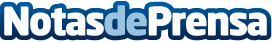 Este verano las medusas no serán un problema gracias a la app OboradarCada año, miles de bañistas en España sufren el mal trago de una picadura de medusa. Normalmente no llega a ser algo grave, y en el mejor de los casos solo genera preocupación y rompe la tónica sensacional de estar de vacaciones, pero también hay muchas veces en que una picadura de medusa se traduce en un riesgo real para la salud. Oboradar es una innovadora herramienta que permite publicar y observar avistamientos de medusas en las costas de la península ibérica y de las Islas BalearesDatos de contacto:Gabriel García de TuñónFundador de Oboradar+34 660174979Nota de prensa publicada en: https://www.notasdeprensa.es/este-verano-las-medusas-no-seran-un-problema Categorias: Nacional Viaje Comunicación Cantabria Turismo Emprendedores Dispositivos móviles Innovación Tecnológica http://www.notasdeprensa.es